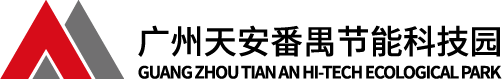 入园企业名称确认书广州市番禺节能科技园发展有限公司：     我司是新成立企业，已在广州市市场监督管理局（知识产权局）（http://scjgj.gz.gov.cn）网站“开办企业一网通”平台拟核名，企业信息如下：企业名称：                  有限公司注册资金：       万人民币法人：              经营范围：                   (填写工商大类)               法人代表/股东代表（签名）：备注：1：法人确认上述企业信息准确，如有错误造成相关证明误开，愿意重新提交相关材料。2：企业成立后，如名称与拟核名不相符，请向客户服务中心提交《园区内企业变更信息登记表》备案。